Рабочая программа внеурочной деятельностиВ мире клеток и тканейНаправление: естественнонаучное Возраст  школьников: 9 классыРазработчик: учитель биологии Т.А. ПоповаАннотация к рабочей программеРабочая программа внеурочной деятельности по курсу «Биология. В мире клеток и тканей: подготовка к ОГЭ» для 9 класса разработана в соответствии с требованиями Федерального Государственного образовательного стандарта основного общего образования, Примерной основной образовательной программы для основного общего образования.            В соответствии с особенностями новой версии контрольно-измерительных материалов для государственной итоговой аттестации выпускников 9 класса по биологии, состоящей из пяти содержательных блоков: «Биология как наука», «Признаки   живых систем», «Система, многообразие и эволюция живой природы», «Человек и его здоровье», «Взаимосвязи организмов и окружающей среды», была составлена данная рабочая программа «Биология. В мире клеток и тканей».Курс «Биология. В мире клеток и тканей» позволит расширить и систематизировать знания  учащихся,  о важнейших признаках основных царств живой природы: животных, растений, грибов, бактерий и простейших организмов; классификации растений и животных: отдел (тип), класс; об усложнении растений и животных в процессе эволюции; о биоразнообразии как основы устойчивости биосферы и результата эволюции.Преподавание курса предполагает использование различных педагогических методов и приёмов: лекционно-семинарской системы занятий, выполнение лабораторных работ, тренинги – работа с тренировочными заданиями и кодификаторами в форме ОГЭ. Применение разнообразных форм учебно-познавательной деятельности: работа с текстом, научно-популярной литературой, разнообразными наглядными пособиями (таблицы, схемы, плакаты), с живым и гербарным материалом, постоянными и временными препаратами, Интернет ресурсами, позволяет реализовывать индивидуальный и дифференцированный подход к обучению.Отработка навыка работы с кодификаторами в форме ОГЭ, умение отбирать материал и составлять отчёт о проделанной лабораторной работе способствует успешности учащихся в овладении знаниями. Изучение материала данного курса целенаправленно на подготовку школьников к государственной итоговой аттестации (ОГЭ).                                               Место курса в учебном плане           «Биология. В мире клеток и тканей» - самостоятельный курс в рамках внеурочной деятельности обучающихся 9 классов МБОУ»ООШ №2 имени воина – интернационалиста Николая Винокурова». Курс внеурочной деятельности рассчитан на 34 часа, 1 час в неделю.  Программа курса «Биология. В мире клеток» реализует обще-интеллектуальное направление во внеурочной деятельности.Цель курса:Систематизация знаний учащихся о важнейших отличительных признаках основных царств живой природы и подготовка школьников к государственной итоговой аттестации (ОГЭ).Задачи курса:1. Расширить и систематизировать знания о важнейших отличительных признаках основных царств живой природы: животных, растений, грибов, бактерий и простейших организмов.2. Сформировать понимание основных процессов жизнедеятельности живых организмов.3. Развить умения анализировать, сравнивать, обобщать, делать логические выводы и устанавливать причинно-следственные связи на основе изучения строения и жизнедеятельности организмов.4. Развить коммуникативные способности учащихся.                       Планируемые результаты освоения курсаЛичностные результаты: развитие любознательности, сообразительности при выполнении разнообразных заданий проблемного и эвристического характера; развитие внимательности, настойчивости, целеустремлённости, умения преодолевать трудности — качеств весьма важных в практической деятельности любого человека; воспитание чувства справедливости, ответственности; развитие самостоятельности суждений, независимости и нестандартности мышления.1. Готовность и способность обучающихся к саморазвитию и самообразованию на основе мотивации к обучению и познанию;2. Сформированность целостного мировоззрения, соответствующего современному уровню развития науки и общественной практики, учитывающего социальное, культурное, языковое, духовное многообразие современного мира.3. Осознанное, уважительное и доброжелательное отношение к другому человеку, его мнению, мировоззрению, культуре, языку, вере, гражданской позиции. Готовность и способность вести диалог с другими людьми и достигать в нем взаимопонимания.4. Сформированность ценности здорового и безопасного образа жизни; интериоризация правил индивидуального и коллективного безопасного поведения в чрезвычайных ситуациях, угрожающих жизни и здоровью людей, правил поведения на транспорте и на дорогах.5. Сформированность основ экологической культуры, соответствующей современному уровню экологического мышления, наличие опыта экологически ориентированной рефлексивно-оценочной и практической деятельности в жизненных ситуациях (готовность к исследованию природы, к занятиям сельскохозяйственным трудом, к художественно-эстетическому отражению природы, к занятиям туризмом, в том числе экотуризмом, к осуществлению природоохранной деятельности).Метапредметные результататыРегулятивные УУД: Определять и формулировать цель деятельности с помощью учителя. Проговаривать последовательность действий. Учиться работать по предложенному учителем плану. Учиться отличать верно выполненное задание от неверного. Учиться совместно с учителем и другими учениками давать− эмоциональную оценку деятельности товарищей.Умение самостоятельно определять цели обучения, ставить и формулировать новые задачи в учебе и познавательной деятельности, развивать мотивы и интересы своей познавательной деятельности. Обучающийся сможет:анализировать существующие и планировать будущие образовательные результаты;идентифицировать собственные проблемы и определять главную проблему;выдвигать версии решения проблемы, формулировать гипотезы, предвосхищать конечный результат;ставить цель деятельности на основе определенной проблемы и существующих возможностей;формулировать учебные задачи как шаги достижения поставленной цели деятельности;обосновывать целевые ориентиры и приоритеты ссылками на ценности, указывая и обосновывая логическую последовательность шагов.Умение самостоятельно планировать пути достижения целей, в том числе альтернативные, осознанно выбирать наиболее эффективные способы решения учебных и познавательных задач. Обучающийся сможет:определять необходимые действие(я) в соответствии с учебной и познавательной задачей и составлять алгоритм их выполнения;обосновывать и осуществлять выбор наиболее эффективных способов решения учебных и познавательных задач;определять/находить, в том числе из предложенных вариантов, условия для выполнения учебной и познавательной задачи;выстраивать жизненные планы на краткосрочное будущее (заявлять целевые ориентиры, ставить адекватные им задачи и предлагать действия, указывая и обосновывая логическую последовательность шагов);выбирать из предложенных вариантов и самостоятельно искать средства/ресурсы для решения задачи/достижения цели;составлять план решения проблемы (выполнения проекта, проведения исследования);Умение соотносить свои действия с планируемыми результатами, осуществлять контроль своей деятельности в процессе достижения результата, определять способы действий в рамках предложенных условий и требований, корректировать свои действия в соответствии с изменяющейся ситуацией. Обучающийся сможет:определять совместно с педагогом и сверстниками критерии планируемых результатов и критерии оценки своей учебной деятельности;систематизировать (в том числе выбирать приоритетные) критерии планируемых результатов и оценки своей деятельности;отбирать инструменты для оценивания своей деятельности, осуществлять самоконтроль своей деятельности в рамках предложенных условий и требований;оценивать свою деятельность, аргументируя причины достижения или отсутствия планируемого результата;Познавательные УУД: Ориентироваться в своей системе знаний: отличать новое от уже известного с помощью учителя.  Делать предварительный отбор источников информации. Добывать новые знания: находить ответы на вопросы. Перерабатывать полученную информацию: делать выводы в результате совместной работы всего класса.Умение определять понятия, создавать обобщения, устанавливать аналогии, классифицировать, самостоятельно выбирать основания и критерии для классификации, устанавливать причинно-следственные связи, строить логическое рассуждение, умозаключение (индуктивное, дедуктивное, по аналогии) и делать выводы. Обучающийся сможет:подбирать слова, соподчиненные ключевому слову, определяющие его признаки и свойства;выстраивать логическую цепочку, состоящую из ключевого слова и соподчиненных ему слов;выделять общий признак двух или нескольких предметов или явлений и объяснять их сходство;объединять предметы и явления в группы по определенным признакам, сравнивать, классифицировать и обобщать факты и явления;выделять явление из общего ряда других явлений;определять обстоятельства, которые предшествовали возникновению связи между явлениями, из этих обстоятельств выделять определяющие, способные быть причиной данного явления, выявлять причины и следствия явлений;строить рассуждение от общих закономерностей к частным явлениям и от частных явлений к общим закономерностям;строить рассуждение на основе сравнения предметов и явлений, выделяя при этом общие признаки;Коммуникативные УУД: Донести свою позицию до других: оформлять свою мысль в устной и письменной речи (на уровне одного предложения или небольшого текста).  Слушать и понимать речь других. Читать и пересказывать текст. Совместно договариваться о правилах общения и поведения в школе и следовать им.  Учиться выполнять различные роли в группе (лидера, исполнителя,− критика).Умение осознанно использовать речевые средства в соответствии с задачей коммуникации для выражения своих чувств, мыслей и потребностей для планирования и регуляции своей деятельности; владение устной и письменной речью, монологической контекстной речью. Обучающийся сможет:определять задачу коммуникации и в соответствии с ней отбирать речевые средства;отбирать и использовать речевые средства в процессе коммуникации с другими людьми (диалог в паре, в малой группе и т. д.);представлять в устной или письменной форме развернутый план собственной деятельностиФормирование и развитие компетентности в области использования информационно-коммуникационных технологий (далее – ИКТ). Обучающийся сможет:целенаправленно искать и использовать информационные ресурсы, необходимые для решения учебных и практических задач с помощью средств ИКТ;использовать компьютерные технологии (включая выбор адекватных задаче инструментальных программно-аппаратных средств и сервисов) для решения информационных и коммуникационных учебных задач, в том числе: вычисление, написание писем, сочинений, докладов, рефератов, создание презентаций и др.;Предметные результаты:Выпускник научится:выделять существенные признаки биологических объектов (вида, экосистемы, биосферы) и процессов, характерных для сообществ живых организмов;аргументировать, приводить доказательства необходимости защиты окружающей среды;аргументировать, приводить доказательства зависимости здоровья человека от состояния окружающей среды;осуществлять классификацию биологических объектов на основе определения их принадлежности к определенной систематической группе;раскрывать роль биологии в практической деятельности людей; роль биологических объектов в природе и жизни человека; значение биологического разнообразия для сохранения биосферы;объяснять общность происхождения и эволюции организмов на основе сопоставления особенностей их строения и функционирования;объяснять механизмы наследственности и изменчивости, возникновения приспособленности, процесс видообразования;различать по внешнему виду, схемам и описаниям реальные биологические объекты или их изображения, выявляя отличительные признаки биологических объектов;сравнивать биологические объекты, процессы; делать выводы и умозаключения на основе сравнения;устанавливать взаимосвязи между особенностями строения и функциями органов и систем органов;использовать методы биологической науки:наблюдать и описывать биологические объекты и процессы; ставить биологические эксперименты и объяснять их результаты;знать и аргументировать основные правила поведения в природе; анализировать и оценивать последствия деятельности человека в природе;описывать и использовать приемы выращивания и размножения культурных растений и домашних животных, ухода за ними в агроценозах;находить в учебной, научно-популярной литературе, Интернет-ресурсах информацию о живой природе, оформлять ее в виде письменных сообщений, докладов, рефератов;знать и соблюдать правила работы в кабинете биологии.Выпускник получит возможность научиться:понимать экологические проблемы, возникающие в условиях нерационального природопользования, и пути решения этих проблем;анализировать и оценивать целевые и смысловые установки в своих действиях и поступках по отношению к здоровью своему и окружающих, последствия влияния факторов риска на здоровье человека;находить информацию по вопросам общей биологии в научно-популярной литературе, специализированных биологических словарях, справочниках, Интернет ресурсах, анализировать и оценивать ее, переводить из одной формы в другую;ориентироваться в системе моральных норм и ценностей по отношению к объектам живой природы, собственному здоровью и здоровью других людей (признание высокой ценности жизни во всех ее проявлениях, экологическое сознание, эмоционально-ценностное отношение к объектам живой природы);создавать собственные письменные и устные сообщения о современных проблемах в области биологии и охраны окружающей среды на основе нескольких источников информации, сопровождать выступление презентацией, учитывая особенности аудитории сверстников;работать в группе сверстников при решении познавательных задач связанных с теоретическими и практическими проблемами в области молекулярной биологии, генетики, экологии, биотехнологии, медицины и охраны окружающей среды, планировать совместную деятельность, учитывать мнение окружающих и адекватно оценивать собственный вклад в деятельность группы.   Содержание курса1. Введение. Биология как наука. Методы биологии (1 час)Роль биологии в формировании современной естественнонаучной картины мира, в практической деятельности людей. Методы изучения живых объектов.Биологический эксперимент. Наблюдение, описание, измерение биологических объектов.2. Признаки живых организмов (4часа)Клеточное строение организмов как доказательство их родства, единства живой природы. Гены и хромосомы. Нарушения в строении и функционировании клеток – одна из причин заболеваний организмов. Вирусы – неклеточные формы жизни. Признаки организмов. Наследственность и изменчивость – свойства организмов. Одноклеточные и многоклеточные организмы. Ткани, органы, системы органов растений и животных, выявление изменчивости организмов. Приемы выращивания и размножения растений и домашних животных, ухода за ними.3. Система, многообразие и эволюция живой природы (7 часов)Царство Бактерии. Роль бактерий в природе, жизни человека и собственной деятельности. Бактерии – возбудители заболеваний растений, животных, человека. Царство Грибы. Роль грибов в природе, жизни человека и собственной деятельности. Роль лишайников в природе, жизни человека и собственной деятельности. Царство Растения. Роль растений в природе, жизни человека и собственной деятельности. Царство Животные. Роль животных в природе, жизни человека и собственной деятельности. Учение об эволюции органического мира. Ч. Дарвин – основоположник учения об эволюции. Усложнение растений и животных в процессе эволюции. Биологическое разнообразие как основа устойчивости биосферы и результата эволюции.4. Человек и его здоровье (16 часов)Сходство человека с животными и отличие от них. Общий план строения и процессы жизнедеятельности человека. Нейрогуморальная регуляция процессов жизнедеятельности организма. Нервная система. Рефлекс. Рефлекторная дуга. Железы внутренней секреции. Гормоны. Питание. Система пищеварения. Роль ферментов в пищеварении. Дыхание. Система дыхания. Внутренняя среда организма: кровь, лимфа, тканевая жидкость. Группы крови. Иммунитет. Транспорт веществ. Кровеносная и лимфатическая системы. Обмен веществ и превращение энергии в организме человека. Витамины. Выделение продуктов жизнедеятельности. Система выделения. Покровы тела и их функции. Размножение и развитие организма человека. Наследование признаков у человека. Наследственные болезни, их причины и предупреждение. Опора и движение. Опорно-двигательный аппарат. Органы чувств, их роль в жизни человека. Психология и поведение человека. Высшая нервная деятельность Условные и безусловные рефлексы, их биологическое значение. Познавательная деятельность мозга. Сон, его значение. Биологическая природа и социальная сущность человека. Сознание человека. Память, эмоции, речь, мышление.Особенности психики человека: осмысленность восприятия, словесно-логическое мышление, способность к накоплению и передаче из поколения в поколение информации. Значение интеллектуальных, творческих и эстетических потребностей. Цели и мотивы деятельности. Индивидуальные особенности личности: способности, темперамент, характер. Роль обучения и воспитания в развитии психики и поведения человека. Соблюдение санитарно-гигиенических норм и правил здорового образа жизни. Переливание крови. Профилактические прививки. Уход за кожей, волосами, ногтями. Укрепление здоровья: аутотренинг, закаливание, двигательная активность, сбалансированное питание, рациональная организация труда и отдыха, чистый воздух. Факторы риска: несбалансированное питание, гиподинамия, курение, употребление алкоголя и наркотиков, стресс, вредные условия труда, и др. Инфекционные заболевания: грипп, гепатит, ВИЧ- инфекция и другие инфекционные заболевания (кишечные, мочеполовые, органов дыхания). Предупреждение инфекционных заболеваний. Профилактика: отравлений, вызываемых ядовитыми растениями и грибами; заболеваний, вызываемых паразитическими животными и животными переносчиками возбудителей болезней; травматизма; ожогов; обморожений; нарушения зрения и слуха. Приемы оказания первой доврачебной помощи: при отравлении некачественными продуктами, ядовитыми грибами и растениями, угарным газом; спасении утопающего; кровотечениях; травмах опорно-двигательного аппарата; ожогах; обморожениях; повреждении зрения.5. Взаимосвязи организмов и окружающей среды (4часа)Влияние экологических факторов на организмы. Приспособления организмов к различным экологическим факторам. Популяция. Взаимодействия разных видов (конкуренция, хищничество, симбиоз, паразитизм). Сезонные изменения в живой природе. Экосистемная организация живой природы. Роль производителей, потребителей и разрушителей органических веществ в экосистемах и круговороте веществ в природе. Пищевые связи в экосистеме. Цепи питания. Особенности агроэкосистем. Биосфера – глобальная экосистема. Роль человека в биосфере. Экологические проблемы, их влияние на собственную жизнь и жизнь других людей. Последствия деятельности человека в экосистемах, влияние собственных поступков на живые организмы и экосистемы.6. Решение демонстрационных вариантов ОГЭ (2 часа)Характеристика структуры и содержания экзаменационной работы. Распределение заданий экзаменационной работы по содержанию, проверяемым умениям и видам деятельности. Распределение заданий экзаменационной работы по уровню сложности.Выполнение демонстрационных вариантов ОГЭ, используя материал ФИПИ.Календарно – тематическое планирование курса «Биология. В мире клеток и тканей»                                            Источники информации                                       «Контрольно-измерительные материалы»Демонстрационный вариант КИМ прошлого года на сайте http://www.fipi.ru/Демонстрационный вариант КИМ текущего  года на сайте http://www.fipi.ru/Источники информации для обучающихся:Перечень ресурсов Интернет при подготовке к ОГЭ по биологииФедеральный портал «Российское образование» -http://www.edu.ruРоссийский общеобразовательный портал: основная и средняя школа - http://www.school.edu.ruИнтернет-поддержка профессионального развития педагогов - http://edu.of.ruФедеральный центр информационно-образовательных ресурсов - http://fcior.edu.ruЭлектронный каталог образовательных ресурсов - http://katalog.iot.ruЕдиное окно доступа к образовательным ресурсам - http://window.edu.ruФедеральный институт педагогических измерений- http://www.fipi.ru/Сайт издательства «Интеллект-Центр», http://www.intellectcentre.ruСайт Федерального института педагогических измерений: КИМ к ЕГЭ по различным предметам, методические рекомендации -  fipi.ru  Интерактивная линия - internet-school.ruРешу ОГЭ - https://bio-oge.sdamgia.ru Учебники для обучающихся:Линия жизни: Биология.6 класс. Линия жизни  В.В. Пасечник.Биология. 7 класс. В. В. Пасечник, С.В.Суматохин, Г.С.КалиноваБиология. Человек. 8 класс.  В.В.Пасечник, А.А.Каменский, Г.Г.ШвецовБиология. Введение в общую биологию и экологию. 9 кл. В.В.Пасечник, А.А.Каменский, Г.Г.Швецов, З.Г.Гапонюк.Алгоритм успеха: Биология 5-6 классы. Т.С.Сухова, В.И.СтрогановБиология 7 класс. И.Н.Пономарёва, О.А.Корнилова, В.С.КучменкоБиология 8 класс. В.М.Константинов, В.Г.Бабенко, В.С.КучменкоБиология 9 класс. А.Г.Драгомилов, Р.Д.Маш.Учебные пособия для обучающихся:Лернер Г.И.: ОГЭ-2020.  Биология. 10 тренировочных вариантов экзаменационных работ. – М.: АСТ, 2020. – 128 с.Лернер Г.И. ОГЭ-2020. Биология: сборник заданий. 9 класс. Учебное пособие. – М.: ЭКСМО, 2020.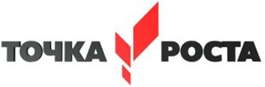 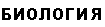 №урокап/п№ урокав темеТема урокаДата по плануДата по фактуВведение (1 час)Введение (1 час)Введение (1 час)Введение (1 час)11Биология как наука. Методы биологии Практическая работа: «Решение тестовых заданий по темам: «Биология как наука», «Методы биологии», «Признаки живых организмов»02.09/05.09Признаки живых организмов (4часа)Признаки живых организмов (4часа)Признаки живых организмов (4часа)Признаки живых организмов (4часа)21Клеточное строение организмов как доказательство их родства, единства живой природы. Гены и хромосомы.08.09/12.0932Вирусы – неклеточные формы жизни. Признаки организмов. Наследственность и изменчивость – свойства организмов.15.09/19.0943Одноклеточные и многоклеточные организмы. Ткани, органы, системы органов растений и животных, выявление изменчивости организмов.22.09/26.0954Приемы выращивания и размножения растений и домашних животных, ухода за ними.29.09/03.10Система, многообразие и эволюция живой природы (7часов)Система, многообразие и эволюция живой природы (7часов)Система, многообразие и эволюция живой природы (7часов)Система, многообразие и эволюция живой природы (7часов)61Царство Бактерии.06.10/10.1072Царство Грибы.13.10/17.1083Роль лишайников в природе, жизни человека и собственной деятельности.20.10/24.1094Царство Растения Практическая работа: «Решение тестовых заданий по темам: «Царства: Бактерии, Грибы, Растения»27.10/31.10105Царство Животные. Роль животных в природе, жизни человека и собственной деятельности. Практическая работа: «Решение тестовых заданий по темам: «Царство Животные, Учение об эволюции органического мира»10.11/14.11116Учение об эволюции органического мира. Ч. Дарвин – основоположник учения об эволюции. Усложнение растений и животных в процессе эволюции.17.11/21.11127Биологическое разнообразие как основа устойчивости биосферы и результата эволюции.24.11/28.11Человек и его здоровье (16 часов)Человек и его здоровье (16 часов)Человек и его здоровье (16 часов)Человек и его здоровье (16 часов)131Сходство человека с животными и отличие от них. Общий план строения и процессы жизнедеятельности человека.01.12/05.12142Нейрогуморальная регуляция процессов жизнедеятельности организма. Нервная система. Рефлекс. Рефлекторная дуга. Практическая работа: «Решение тестовых заданий по темам: «ОГЭ по биологии» -2024 год «Общий план строения человека», «Нейрогуморальная регуляция организма»08.12/12.12153Железы внутренней секреции. Гормоны.15.12/19.12164Питание. Система пищеварения. Роль ферментов в пищеварении.22.12/26.12175Дыхание. Система дыхания. Практическая работа: «Решение тестовых заданий по темам: «Система пищеварения, дыхание»29.12186Внутренняя среда организма: кровь, лимфа, тканевая жидкость. Группы крови. Иммунитет.12.01/16.01197Транспорт веществ. Кровеносная и лимфатическая системы.19.01/23.01208Обмен веществ и превращение энергии в организме человека. Витамины. Практическая работа: «Решение тестовых заданий по темам: «Внутренняя среда организма», «Транспорт веществ» и «Обмен веществ»26.01/30.01219Выделение продуктов жизнедеятельности. Система выделения.02.02/06.022210Покровы тела и их функции.09.02/13.022311Размножение и развитие организма человека. Наследование признаков у человека. Наследственные болезни, их причины и предупреждение. Практическая работа «Решение тестовых заданий по темам «Система выделения», «Покровы тела», «Размножение и развитие человека»16.02/20.022412Опора и движение. Опорно-двигательный аппарат.24.02/27.022513Органы чувств, их роль в жизни человека. Практическая работа: «Решение тестовых заданий по темам: «Опорно-двигательный аппарат», «Органы чувств»02.03/06.032614Психология и поведение человека. Высшая нервная деятельность Условные и безусловные рефлексы, их биологическое значение. Познавательная деятельность мозга. Сон, его значение09.03/13.032715Соблюдение санитарно-гигиенических норм и правил здорового образа жизни. Переливание крови. Профилактические прививки. Уход за кожей, волосами, ногтями. Укрепление здоровья: аутотренинг, закаливание16.03/20.032816Приемы оказания первой доврачебной помощи: при отравлении некачественными продуктами, ядовитыми грибами и растениями, угарным газом; спасении утопающего; кровотечениях; травмах опорно-двигательного аппарата; ожогах; обморожениях; повреждении зрения. Практическая работа: «Решение тестовых заданий по темам: «Психология и поведение человека», «Гигиена. Здоровый образ жизни», «Приемы оказания первой помощи»23.03/27.03Взаимосвязи организмов и окружающей среды (4часа)Взаимосвязи организмов и окружающей среды (4часа)Взаимосвязи организмов и окружающей среды (4часа)Взаимосвязи организмов и окружающей среды (4часа)291Влияние экологических факторов на организмы. Приспособления организмов к различным экологическим факторам. Популяция.06.04/10.04302Взаимодействия разных видов (конкуренция, хищничество, симбиоз, паразитизм). Сезонные изменения в живой природе. Экосистемная организация живой природы.13.04/17.04313Пищевые связи в экосистеме. Цепи питания. Особенности агроэкосистем.13.04/17.04324Биосфера – глобальная экосистема. Роль человека в биосфере. Экологические проблемы, их влияние на собственную жизнь и жизнь других людей. Последствия деятельности человека в экосистемах, влияние собственных поступков на живые организмы и экосистемы. Практическая работа: «Решение тестовых заданий по теме: «Взаимосвязи организмов и окружающей среды»20.04/24.04Решение демонстрационных вариантов ОГЭ (2часа)Решение демонстрационных вариантов ОГЭ (2часа)Решение демонстрационных вариантов ОГЭ (2часа)Решение демонстрационных вариантов ОГЭ (2часа)331Характеристика структуры и содержания экзаменационной работы. Распределение заданий экзаменационной работы по содержанию, проверяемым умениям и видам деятельности. Практическая работа: «Решение демонстрационного варианта ОГЭ прошлого года»27.04/30.0404.05/08.05342Распределение заданий экзаменационной работы по уровню сложности. Анализ ошибок, допущенных при решение демонстрационного варианта ОГЭ прошлого года. Практическая работа: «Решение демонстрационного варианта ОГЭ текущего года».11.05/15.0518.05/22.05